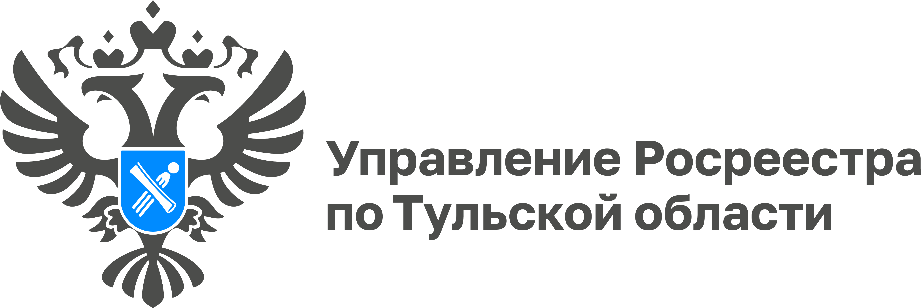 В январе 2024 года жителями Тульской области подано 759 пакетов документов на регистрацию ипотекиВ январе 2024 года в Управление Росреестра по Тульской области поступило 759 пакетов документов на регистрацию ипотеки при взаимодействии с кредитными организациями, 86% из которых подано в электронном виде. «Сокращение сроков регистрации и безопасность сделок с недвижимым имуществом – приоритетные направления деятельности Росреестра. В рамках проекта «Электронная ипотека за 24 часа» договоры с использованием ипотечных средств регистрируются Управлением в течение одного дня, при отсутствии оснований для приостановления регистрационных действий», - отметила руководитель Управления Росреетсра по Тульской области Ольга Морозова. Электронный способ подачи документов, в том числе на регистрацию ипотечных сделок, популярен у жителей Тульской области в связи с удобством и скоростью обработки таких обращений.«Электронное взаимодействие с Управлением позволяет оперативно решать любые вопросы, возникающие в ходе сделок. Работа в данном направлении позволила значительно снизить сроки оказания услуг», - прокомментировал руководитель офисов Домклик ПАО «Сбербанк» Павел Мелихов.